KAPITEL 3Sprache aktiv____________________________________________________________________________➫ Was hat Tanja in den Ferien gemacht?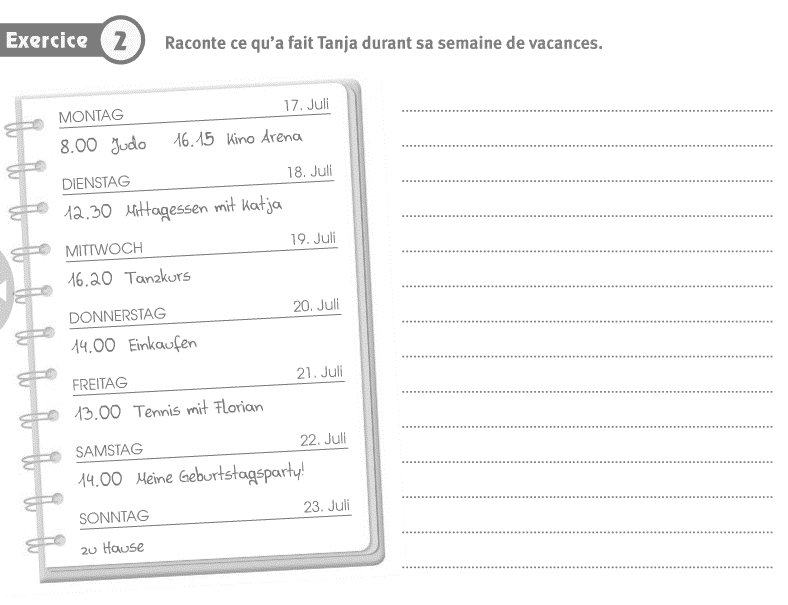 Montag: 	………………………………………………………………………………………………………………………		………………………………………………………………………………………………………………………Dienstag: 	………………………………………………………………………………………………………………………		………………………………………………………………………………………………………………………Mittwoch: 	………………………………………………………………………………………………………………………		………………………………………………………………………………………………………………………Donnerstag: 	………………………………………………………………………………………………………………………		………………………………………………………………………………………………………………………Freitag: 	………………………………………………………………………………………………………………………		………………………………………………………………………………………………………………………Samstag: 	………………………………………………………………………………………………………………………		………………………………………………………………………………………………………………………Sonntag: 	………………………………………………………………………………………………………………………		………………………………………………………………………………………………………………………